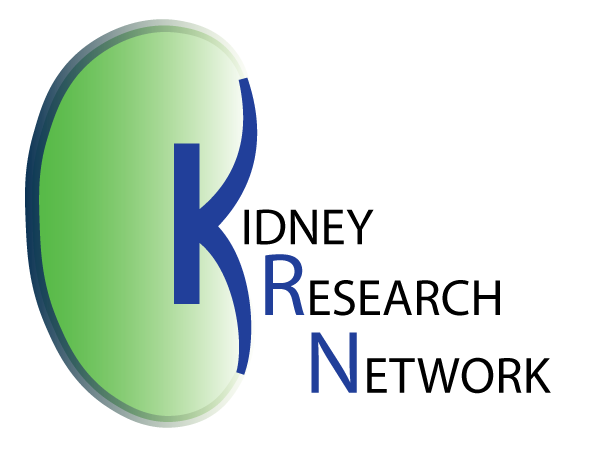 Kidney Research NetworkAncillary Study ApplicationKRN Data Analysis and Coordinating Center (DACC) * 734.232.4830 * KidneyResearchNet@med.umich.eduStudy TitleApplication DatePI Name PI Affiliation/InstitutionCo-Investigators’ NamesCo-I Affiliation/InstitutionPI/Co-I E-mail AddressesFunding status  Seeking funding  Fully fundedSponsor type: Federal (NIH/FDA) Pharmaceutical sponsor Foundation, specify ___________  Other, specify ___________Investigator acknowledgements: I have reviewed and agree to abide by the KRN policies on data use and publication.      Principle investigator signature: __________________________________  Date: _______________Investigator acknowledgements: I have reviewed and agree to abide by the KRN policies on data use and publication.      Principle investigator signature: __________________________________  Date: _______________Project Summary (not more than 3 pages)Project Summary (not more than 3 pages)BackgroundPopulation (inclusion, exclusion criteria)Objective/aims & hypothesisOutcomesPrimary exposureConfounders, variables of interestTables, figures of interest (if known)Analytic approach (if known)Timeline (general, conference/grant deadlines)Questions, other commentsInternal Use Only	DACC review: 	Steeting Committee review: 